Администрация муниципального образования «Город Астрахань»РАСПОРЯЖЕНИЕ23 мая 2018 года №2356-р«Об исключении ИП Умбеталиева Ж.М.,ИП Альджановой П.К., ИП Петриенкова М.В. из Реестра муниципальных маршрутов регулярных перевозок в муниципальном образовании «Город Астрахань»Руководствуясь Федеральным законом «Об организации регулярных перевозок пассажиров и багажа автомобильным транспортом и городским наземным электрическим транспортом в Российской Федерации и о внесении изменений в отдельные законодательные акты Российской Федерации», постановлением администрации муниципального образования «Город Астрахань» от 24.12.2015 № 9025 «О ведении реестра муниципальных маршрутов регулярных перевозок в муниципальном образовании «Город Астрахань» с изменениями, внесенными постановлением администрации муниципального образования «Город Астрахань» от 08.09.2017 № 5138, в связи с нарушением установленного ч. 1 ст. 39 Федерального закона «Об организации регулярных перевозок пассажиров и багажа автомобильным транспортом и городским наземным электрическим транспортом в Российской Федерации й о внесении изменений в отдельные законодательные акты Российской Федерации» срока предоставления сведений о маршруте регулярных перевозок № 38с, предусмотренных ч. 1 ст. 26 Федерального закона «Об организации регулярных перевозок пассажиров и багажа автомобильным транспортом и городским наземным электрическим транспортом в Российской Федерации и о внесении изменений в отдельные законодательные акты Российской Федерации»,Исключить ИП Умбеталиева Жумакая Мустахимовича (ИНН - 301812241828), ИП Альджанову Паккиту Кушановну (ИНН -300800248070), ИП Петриенкова Михаила Васильевича (ИНН - 301800673397) из строки 115 Реестра муниципальных маршрутов регулярных перевозок в муниципальном образовании «Город Астрахань».Признать утратившим силу распоряжение администрации муниципального образования «Город Астрахань» от 06.07.2017 № 736-р «О восстановлении ИП Умбеталиева Ж.М., ИП Альтжановой П.К.,ИП Петриенкова М.В. в Реестре муниципальных маршрутов регулярных перевозок в муниципальном образовании «Город Астрахань».Управлению контроля и документооборота администрации муниципального образования «Город Астрахань» внести соответствующее изменение в поисково-справочную систему правовых актов администрации муниципального образования «Город Астрахань».Управлению транспорта и пассажирских перевозок администрации муниципального образования «Город Астрахань» в течение пяти дней с момента принятия настоящего распоряжения администрации муниципального образования «Город Астрахань» внести изменения в Реестр муниципальных маршрутов регулярных перевозок в муниципальном образовании «Город Астрахань» согласно приложению к настоящему распоряжению администрации муниципального образования «Город Астрахань».Управлению информационной политики администрации муниципального образования «Город Астрахань» разместить на официальном сайте администрации муниципального образования «Город Астрахань» настоящее распоряжение администрации муниципального образования «Город Астрахань».Контроль за исполнением настоящего распоряжения администрации муниципального образования «Город Астрахань» возложить на начальника управления транспорта и пассажирских перевозок администрации муниципального образования «Город Астрахань».И.о. главы администрации С.Б. Агабеков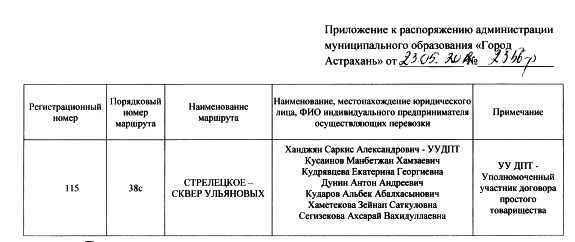 